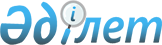 О внесении изменений в раздел 20 главы II Единых санитарно-эпидемиологических и гигиенических требований к продукции (товарам), подлежащей санитарно-эпидемиологическому надзору (контролю)Решение Коллегии Евразийской экономической комиссии от 8 декабря 2020 года № 162
      В соответствии c пунктом 2 статьи 57 Договора о Евразийском экономическом союзе от 29 мая 2014 года и пунктом 20 приложения № 2 к Регламенту работы Евразийской экономической комиссии, утвержденному Решением Высшего Евразийского экономического совета от 23 декабря 2014 г. № 98, Коллегия Евразийской экономической комиссии решила: 
      1. Внести в раздел 20 главы II Единых санитарно-эпидемиологических и гигиенических требований к продукции (товарам), подлежащей санитарно-эпидемиологическому надзору (контролю), утвержденных Решением Комиссии Таможенного союза от 28 мая 2010 г. № 299, изменения согласно приложению.
      2. Уполномоченным органам государств – членов Евразийского экономического союза обеспечить в соответствии с законодательством своих государств доступ заинтересованных органов государственной власти, юридических и физических лиц государств-членов к ознакомлению с методами, указанными в перечне методов исследования эффективности дезинфекционных средств согласно приложению № 2 к разделу 20 главы II Единых санитарно-эпидемиологических и гигиенических требований к продукции (товарам), подлежащей санитарно-эпидемиологическому надзору (контролю).
      3. Настоящее Решение вступает в силу по истечении 30 календарных дней с даты его официального опубликования.  ИЗМЕНЕНИЯ, 
вносимые в раздел 20 главы II Единых санитарно-эпидемиологических и гигиенических требований к продукции (товарам), подлежащей санитарно-эпидемиологическому надзору (контролю)  
      1. В нумерационном заголовке приложения к указанному разделу слово "Приложение" заменить словами "Приложение № 1".
      2. Раздел 20 главы II дополнить приложением № 2 следующего содержания: ПЕРЕЧЕНЬ 
методов исследования эффективности дезинфекционных средств   
					© 2012. РГП на ПХВ «Институт законодательства и правовой информации Республики Казахстан» Министерства юстиции Республики Казахстан
				
      Председатель Коллегии     
Евразийской экономической комиссии

М. Мясникович    
ПРИЛОЖЕНИЕ
к Решению Коллегии
Евразийской экономической 
комиссии
от 8 декабря 2020 г. № 162 "ПРИЛОЖЕНИЕ № 2 
к разделу 20 главы II Единых  
санитарно-эпидемиологических  
и гигиенических требований  
к продукции (товарам),  
подлежащей санитарно- 
эпидемиологическому надзору  
(контролю)   
Область применения
Наименование документа, регламентирующего метод
Информация об утверждении метода
I. Микробиологические методы исследований эффективности дезинфицирующих 
и стерилизующих средств
I. Микробиологические методы исследований эффективности дезинфицирующих 
и стерилизующих средств
I. Микробиологические методы исследований эффективности дезинфицирующих 
и стерилизующих средств
1. Оценка вирулицидных свойств дезинфицирующих и антисептических препаратов
Методические рекомендации "Исследование вирулицидных свойств дезинфицирующих и антисептических препаратов"
приказ Министерства здравоохранения Республики Беларусь от 4 апреля 1996 г.

№ 67-9610
2. Оценка овоцидной и протозооцидной активности
Инструкция по применению "Метод протозооцидной активности дезинфицирующих и антисептических средств"
заместитель Министра
 здравоохранения – главный государственный санитарный врач Республики Беларусь от 12 июня 2018 г.

№ 002-0318
3. Определение бактерицидной, фунгицидной

и спороцидной эффективности

в качественном эксперименте

с суспензией
Инструкция по применению "Методы проверки и оценки антимикробной активности дезинфицирующих

и антисептических средств"
заместитель Министра
 здравоохранения – главный государственный санитарный врач Республики Беларусь 
от 22 декабря 2003 г.

№ 11-20-204-2003
4. Определение бактерицидной, фунгицидной, туберкулоцидной, микобактерицидной

и спороцидной эффективности

в количественном суспензионном тесте
Инструкция по применению "Методы проверки и оценки антимикробной активности дезинфицирующих

и антисептических средств"
заместитель Министра
 здравоохранения – главный государственный санитарный врач Республики Беларусь 
от 22 декабря 2003 г.

№ 11-20-204-2003
5. Оценка эффективности средств для гигиенической дезинфекции рук
Инструкция по применению "Методы проверки и оценки антимикробной активности дезинфицирующих

и антисептических средств"
заместитель Министра
 здравоохранения – главный государственный санитарный врач Республики Беларусь 
от 22 декабря 2003 г.

№ 11-20-204-2003
6. Дезинфекция кожи
Инструкция по применению "Методы проверки и оценки антимикробной активности дезинфицирующих

и антисептических средств"
заместитель Министра
 здравоохранения – главный государственный санитарный врач Республики Беларусь 
от 22 декабря 2003 г.

№ 11-20-204-2003
7. Дезинфекция поверхностей

в лечебно-профилактических учреждениях
Инструкция по применению "Методы проверки и оценки антимикробной активности дезинфицирующих

и антисептических средств"
заместитель Министра
 здравоохранения – главный государственный санитарный врач Республики Беларусь 
от 22 декабря 2003 г.

№ 11-20-204-2003
8. Химическая дезинфекция инструмента
Инструкция по применению "Методы проверки и оценки антимикробной активности дезинфицирующих

и антисептических средств"
заместитель Министра
 здравоохранения – главный государственный санитарный врач Республики Беларусь 
от 22 декабря 2003 г.

№ 11-20-204-2003
9. Химическая дезинфекция белья

путем замачивания
Инструкция по применению "Методы проверки и оценки антимикробной активности дезинфицирующих

и антисептических средств"
заместитель Министра
 здравоохранения – главный государственный санитарный врач Республики Беларусь 
от 22 декабря 2003 г.

№ 11-20-204-2003
10. Термохимическая дезинфекция белья

путем стирки

с дезинфекцией

до первого слива раствора
Инструкция по применению "Методы проверки и оценки антимикробной активности дезинфицирующих и антисептических средств"
заместитель Министра
 здравоохранения – главный государственный санитарный врач Республики Беларусь 
от 22 декабря 2003 г.

№ 11-20-204-2003
11. Эксперимент

на тест-носителях

с бактериями и грибами
Инструкция по применению "Методы проверки и оценки антимикробной активности дезинфицирующих

и антисептических средств"
заместитель Министра
 здравоохранения – главный государственный санитарный врач Республики Беларусь 
от 22 декабря 2003 г.

№ 11-20-204-2003
12. Качественный эксперимент

на резиновых

тест-носителях
Инструкция по применению "Методы проверки и оценки антимикробной активности дезинфицирующих и антисептических средств"
заместитель Министра
 здравоохранения – главный государственный санитарный врач Республики Беларусь 
от 22 декабря 2003 г.

№ 11-20-204-2003
13. Изучение вирулицидной эффективности дезинфицирующих средств суспензионным методом
Методические указания

по проведению лабораторных предрегистрационных испытаний средств дезинфекции, дезинсекции и дератизации
приказ председателя КГСЭН МЗ РК

от 4 ноября 2008 г.

№ 133
14. Определение эффективности дезинфицирующих средств
Методические указания

по проведению лабораторных предрегистрационных испытаний средств дезинфекции, дезинсекции и дератизации
приказ председателя КГСЭН МЗ РК

от 4 ноября 2008 г.

№ 133
15. Определение токсикологических показателей безопасности дезинфицирующих, стерилизующих средств
Методические указания

по проведению лабораторных предрегистрационных испытаний средств дезинфекции, дезинсекции и дератизации
приказ председателя КГСЭН МЗ РК

от 4 ноября 2008 г.

№ 133
16. Химико-аналитическая

оценка состава

и физико-химических свойств дезинфицирующих средств
Методические указания

по проведению лабораторных предрегистрационных испытаний средств дезинфекции, дезинсекции и дератизации
приказ председателя КГСЭН МЗ РК

от 4 ноября 2008 г.

№ 133
17. Изучение и оценка вирулицидной активности дезинфицирующих средств
Методические указания

по проведению лабораторных предрегистрационных испытаний средств дезинфекции, дезинсекции и дератизации
приказ председателя КГСЭН МЗ РК

от 4 ноября 2008 г.

№ 133
18. Оценка эффективности средств стерилизации изделий медицинского назначения
Методические указания

по проведению лабораторных предрегистрационных испытаний средств дезинфекции, дезинсекции и дератизации
приказ председателя КГСЭН МЗ РК

от 4 ноября 2008 г.

№ 133
19. Исследование эффективности дезинфицирующих средств, предназначенных для обеззараживания питьевой воды и воды плавательных бассейнов
Методические указания

по проведению лабораторных предрегистрационных испытаний средств дезинфекции, дезинсекции и дератизации
приказ председателя КГСЭН МЗ РК

от 4 ноября 2008 г.

№ 133
20. Оценка антимикробной активности лакокрасочных материалов
Методические указания

по проведению лабораторных предрегистрационных испытаний средств дезинфекции, дезинсекции и дератизации
приказ председателя КГСЭН МЗ РК

от 4 ноября 2008 г.

№ 133
21. Изучение и оценка эффективности кожных антисептиков
Методические указания

по проведению лабораторных предрегистрационных испытаний средств дезинфекции, дезинсекции и дератизации
приказ председателя КГСЭН МЗ РК

от 4 ноября 2008 г.

№ 133
22. Определение эффективности дезинфицирующих средств (тесты in vitro)
Методические указания

по проведению лабораторных предрегистрационных испытаний средств дезинфекции, дезинсекции и дератизации
приказ председателя КГСЭН МЗ РК

от 4 ноября 2008 г.

№ 133
23. Определение бактерицидной, фунгицидной

и спороцидной эффективности

в качественном эксперименте

с суспензией
Методические указания

по проведению лабораторных предрегистрационных испытаний средств дезинфекции, дезинсекции и дератизации
приказ председателя КГСЭН МЗ РК

от 4 ноября 2008 г.

№ 133
24. Определение бактерицидной

и фунгицидной эффективности

в количественном суспензионном методе
Методические указания

по проведению лабораторных предрегистрационных испытаний средств дезинфекции, дезинсекции и дератизации
приказ председателя КГСЭН МЗ РК

от 4 ноября 2008 г.

№ 133
25. Испытания дезинфицирующих средств

в условиях, приближенных

к практическим
Методические указания

по проведению лабораторных предрегистрационных испытаний средств дезинфекции, дезинсекции и дератизации
приказ председателя КГСЭН МЗ РК

от 4 ноября 2008 г.

№ 133
26. Фунгицидная эффективность дезинфицирующих средств

при обеззараживании поверхностей

из древесины
Методические указания

по проведению лабораторных предрегистрационных испытаний средств дезинфекции, дезинсекции и дератизации
приказ председателя КГСЭН МЗ РК

от 4 ноября 2008 г.

№ 133
27. Оценка эффективности дезинфицирующих средств

при обеззараживании белья, одежды
Методические указания

по проведению лабораторных предрегистрационных испытаний средств дезинфекции, дезинсекции и дератизации
приказ председателя КГСЭН МЗ РК

от 4 ноября 2008 г.

№ 133
28. Оценка эффективности дезинфицирующих средств

при обеззараживании выделений
Методические указания

по проведению лабораторных предрегистрационных испытаний средств дезинфекции, дезинсекции и дератизации
приказ председателя КГСЭН МЗ РК

от 4 ноября 2008 г.

№ 133
29. Оценка

эффективности дезинфицирующих средств

при обеззараживании предметов ухода

за больными, игрушек
Методические указания

по проведению лабораторных предрегистрационных испытаний средств дезинфекции, дезинсекции и дератизации
приказ председателя КГСЭН МЗ РК

от 4 ноября 2008 г.

№ 133
30. Оценка эффективности дезинфицирующих средств

при обеззараживании объектов с посевами микроорганизмов
Методические указания

по проведению лабораторных предрегистрационных испытаний средств дезинфекции, дезинсекции и дератизации
приказ председателя КГСЭН МЗ РК

от 4 ноября 2008 г.

№ 133
31. Оценка эффективности дезинфицирующих средств

при обеззараживании изделий медицинского назначения
Методические указания

по проведению лабораторных предрегистрационных испытаний средств дезинфекции, дезинсекции и дератизации
приказ председателя КГСЭН МЗ РК

от 4 ноября 2008 г.

№ 133
32. Оценка эффективности антимикробных тканей методом агаровых пластин
Методические указания

по проведению лабораторных предрегистрационных испытаний средств дезинфекции, дезинсекции и дератизации
приказ председателя КГСЭН МЗ РК

от 4 ноября 2008 г.

№ 133
33. Оценка

эффективности дезинфицирующих средств

при обеззараживании воздуха в помещении
Методические указания

по проведению лабораторных предрегистрационных испытаний средств дезинфекции, дезинсекции и дератизации
приказ председателя КГСЭН МЗ РК

от 4 ноября 2008 г.

№ 133
34. Оценка эффективности средств предстерилизационной очистки изделий медицинского назначения
Методические указания

по проведению лабораторных предрегистрационных испытаний средств дезинфекции, дезинсекции и дератизации
приказ председателя КГСЭН МЗ РК

от 4 ноября 2008 г.

№ 133
35. Количественный суспензионный метод 
с использованием микобактерий
Методические указания

по проведению лабораторных предрегистрационных испытаний средств дезинфекции, дезинсекции и дератизации
приказ председателя КГСЭН МЗ РК

от 4 ноября 2008 г.

№ 133
36. Изучение и оценка бактерицидной активности дезинфицирующих средств и субстанций
Руководство Р 4.2.2643-10 "Методы лабораторных исследований и испытаний дезинфекционных средств

для оценки их эффективности

и безопасности"
руководитель Федеральной службы 
по надзору в сфере защиты прав потребителей

и благополучия

человека – главный государственный санитарный врач Российской Федерации,
1 июня 2010 г.
37. Изучение и оценка фунгицидной активности дезинфицирующих средств
Руководство Р 4.2.2643-10 "Методы лабораторных исследований и испытаний дезинфекционных средств

для оценки их эффективности

и безопасности"
руководитель Федеральной службы 
по надзору в сфере защиты прав потребителей

и благополучия

человека – главный государственный санитарный врач Российской Федерации,
1 июня 2010 г.
38. Изучение и оценка туберкулоцидной активности дезинфицирующих средств
МУ 3.5.2596-10 "Методы изучения и оценки туберкулоцидной активности дезинфицирующих средств"
руководитель Федеральной службы 
по надзору в сфере защиты прав потребителей

и благополучия

человека – главный государственный санитарный врач Российской Федерации,

29 марта 2010 г.
Руководство Р 4.2.2643-10 "Методы лабораторных исследований и испытаний дезинфекционных средств

для оценки их эффективности

и безопасности"
руководитель Федеральной службы 
по надзору в сфере защиты прав потребителей

и благополучия

человека – главный государственный санитарный врач Российской Федерации,
1 июня 2010 г.
39. Изучение и оценка вирулицидной активности дезинфицирующих средств
МУ 3.5.2431-08 "Изучение

и оценка вирулицидной активности дезинфицирующих средств"

 
руководитель Федеральной службы 
по надзору в сфере защиты прав потребителей

и благополучия

человека – главный государственный санитарный врач Российской Федерации,
13 декабря 2008 г.
Руководство Р 4.2.2643-10 "Методы лабораторных исследований и испытаний дезинфекционных средств

для оценки их эффективности

и безопасности"
руководитель Федеральной службы 
по надзору в сфере защиты прав потребителей

и благополучия

человека – главный государственный санитарный врач Российской Федерации,
1 июня 2010 г.
40. Изучение и оценка спороцидной активности дезинфицирующих

и стерилизующих средств
МУ 3.5.2435-09 "Методы изучения и оценки спороцидной активности дезинфицирующих

и стерилизующих средств"

 
руководитель Федеральной службы 
по надзору в сфере защиты прав потребителей

и благополучия

человека – главный государственный санитарный врач Российской Федерации,

20 января 2009 г.
Руководство Р 4.2.2643-10 "Методы лабораторных исследований и испытаний дезинфекционных средств

для оценки их эффективности

и безопасности"
руководитель Федеральной службы 
по надзору в сфере защиты прав потребителей

и благополучия

человека – главный государственный санитарный врач Российской Федерации,
1 июня 2010 г.
41. Исследование эффективности дезинфицирующих средств, предназначенных

для обеззараживания питьевой воды и воды плавательных бассейнов
Руководство Р 4.2.2643-10 "Методы лабораторных исследований и испытаний дезинфекционных средств

для оценки их эффективности

и безопасности"
руководитель Федеральной службы 
по надзору в сфере защиты прав потребителей

и благополучия

человека – главный государственный санитарный врач Российской Федерации,
1 июня 2010 г.
42. Определение

активности антимикробных

материалов (тканей, лакокрасочных покрытий)
Руководство Р 4.2.2643-10 "Методы лабораторных исследований и испытаний дезинфекционных средств

для оценки их эффективности

и безопасности"
руководитель Федеральной службы 
по надзору в сфере защиты прав потребителей

и благополучия

человека – главный государственный санитарный врач Российской Федерации,
1 июня 2010 г.
43. Оценка чувствительности

к дезинфицирующим средствам микроорганизмов, циркулирующих

в медицинских организациях
МУ 3.5.1.3439-17 "Оценка чувствительности

к дезинфицирующим средствам микроорганизмов, циркулирующих в медицинских организациях"
руководитель Федеральной службы 
по надзору в сфере защиты прав потребителей

и благополучия

человека – главный государственный санитарный врач Российской Федерации,

13 марта 2017 г.
44. Изучение и оценка эффективности кожных антисептиков
Руководство Р 4.2.2643-10 "Методы лабораторных исследований и испытаний дезинфекционных средств

для оценки их эффективности

и безопасности"
руководитель Федеральной службы 
по надзору в сфере защиты прав потребителей

и благополучия

человека – главный государственный санитарный врач Российской Федерации,
1 июня 2010 г.
45. Изучение и оценка спороцидной

эффективности стерилизующих средств, предназначенных для стерилизации медицинских изделий, включая эндоскопы
МУ 3.5.2435-09 "Методы изучения и оценки спороцидной активности дезинфицирующих

и стерилизующих средств"
руководитель Федеральной службы 
по надзору в сфере защиты прав потребителей

и благополучия

человека – главный государственный санитарный врач Российской Федерации,

20 января 2009 г.
45. Изучение и оценка спороцидной

эффективности стерилизующих средств, предназначенных для стерилизации медицинских изделий, включая эндоскопы
Руководство Р 4.2.2643-10 "Методы лабораторных исследований и испытаний дезинфекционных средств

для оценки их эффективности

и безопасности"
руководитель Федеральной службы 
по надзору в сфере защиты прав потребителей

и благополучия

человека – главный государственный санитарный врач Российской Федерации,
1 июня 2010 г.
46. Проверка и оценка антимикробной активности дезинфицирующих

и антисептических средств
Инструкция по применению "Методы проверки и оценки антимикробной активности дезинфицирующих

и антисептических средств"
заместитель Министра
 здравоохранения – главный государственный санитарный врач Республики Беларусь

от 22 декабря 2003 г.
№ 11-20-204-2003
47. Изучение и оценка эффективности

средств для предстерилизационной очистки медицинских изделий
Руководство Р 4.2.2643-10 "Методы лабораторных исследований и испытаний дезинфекционных средств

для оценки их эффективности

и безопасности"

Инструкция "Дезинфекция, предстерилизационная очистка

и стерилизация изделий медицинского назначения"
руководитель Федеральной службы 
по надзору в сфере защиты прав потребителей

и благополучия

человека – главный государственный санитарный врач Российской Федерации,
1 июня 2010 г.

приказ Министерства здравоохранения Республики Беларусь

от 25 ноября 2002 г.

№ 165
II. Энтомологические методы исследования эффективности

дезинсекционных средств
II. Энтомологические методы исследования эффективности

дезинсекционных средств
II. Энтомологические методы исследования эффективности

дезинсекционных средств
48. Определение целевой эффективности средств дезинсекции
Методические указания

по проведению лабораторных предрегистрационных испытаний средств дезинфекции, дезинсекции и дератизации
приказ председателя КГСЭН МЗ РК

от 4 ноября 2008 г.

№ 133
49. Оценка токсичности

и опасности средств дезинсекции

и дератизации
Методические указания

по проведению лабораторных предрегистрационных испытаний средств дезинфекции, дезинсекции и дератизации
приказ председателя КГСЭН МЗ РК

от 4 ноября 2008 г.

№ 133
50. Химико-аналитическое изучение средств дезинсекции

и дератизации
Методические указания

по проведению лабораторных предрегистрационных испытаний средств дезинфекции, дезинсекции и дератизации
приказ председателя КГСЭН МЗ РК

от 4 ноября 2008 г.

№ 133
51. Определение целевой эффективности инсектицидных

и репеллентных препаратов в ходе натурных (полупроизводственных) испытаний
Методические указания

по проведению лабораторных предрегистрационных испытаний средств дезинфекции, дезинсекции и дератизации
приказ председателя КГСЭН МЗ РК

от 4 ноября 2008 г.

№ 133
52. Испытания целевой эффективности препаратов

для дезинсекции, используемых в виде водных рабочих растворов, и препаратов 
в аэрозольной упаковке, предназначенных

для борьбы с ползающими насекомыми
Методические указания

по проведению лабораторных предрегистрационных испытаний средств дезинфекции, дезинсекции и дератизации
приказ председателя КГСЭН МЗ РК

от 4 ноября 2008 г.

№ 133
53. Оценка эффективности дустов

на инсектарных культурах рыжих тараканов и комнатных мух
Методические указания

по проведению лабораторных предрегистрационных испытаний средств дезинфекции, дезинсекции и дератизации
приказ председателя КГСЭН МЗ РК

от 4 ноября 2008 г.

№ 133
54. Оценка эффективности жидких препаратов
Методические указания

по проведению лабораторных предрегистрационных испытаний средств дезинфекции, дезинсекции и дератизации
приказ председателя КГСЭН МЗ РК

от 4 ноября 2008 г.

№ 133
55. Метод погружения (для вшей или личинок 
III возраста)
Методические указания

по проведению лабораторных предрегистрационных испытаний средств дезинфекции, дезинсекции и дератизации
приказ председателя КГСЭН МЗ РК

от 4 ноября 2008 г.

№ 133
56. Анализ эффективности педикулицидных мазей 
и гелей
Методические указания

по проведению лабораторных предрегистрационных испытаний средств дезинфекции, дезинсекции и дератизации
приказ председателя КГСЭН МЗ РК

от 4 ноября 2008 г.

№ 133
57. Оценка эффективности педикулицидных средств

в форме аэрозоля
Методические указания

по проведению лабораторных предрегистрационных испытаний средств дезинфекции, дезинсекции и дератизации
приказ председателя КГСЭН МЗ РК

от 4 ноября 2008 г.

№ 133
58. Оценка эффективности инсектицидных карандашей, мелков, брусков
Методические указания

по проведению лабораторных предрегистрационных испытаний средств дезинфекции, дезинсекции и дератизации
приказ председателя КГСЭН МЗ РК

от 4 ноября 2008 г.

№ 133
59. Оценка инсектицидной активности средств

в форме аэрозоля

и пиротехнических средств, предназначенных для борьбы с летающими насекомыми
Методические указания

по проведению лабораторных предрегистрационных испытаний средств дезинфекции, дезинсекции и дератизации
приказ председателя КГСЭН МЗ РК

от 4 ноября 2008 г.

№ 133
60. Целевая эффективность пиротехнических средств против ползающих насекомых
Методические указания

по проведению лабораторных предрегистрационных испытаний средств дезинфекции, дезинсекции и дератизации
приказ председателя КГСЭН МЗ РК

от 4 ноября 2008 г.

№ 133
61. Оценка эффективности инсектицидных пищевых приманок (контейнеры

или приманочные станции, шарики, брикеты, гранулы, порошки, пасты, гели, пены, растворы)

для ползающих

и летающих насекомых
Методические указания

по проведению лабораторных предрегистрационных испытаний средств дезинфекции, дезинсекции и дератизации
приказ председателя КГСЭН МЗ РК

от 4 ноября 2008 г.

№ 133
62. Определение эффективности средств, применяемых

в электрофумигаторах, против летающих насекомых
Методические указания

по проведению лабораторных предрегистрационных испытаний средств дезинфекции, дезинсекции и дератизации
приказ председателя КГСЭН МЗ РК

от 4 ноября 2008 г.

№ 133
63. Оценка активности инсектицидов против личинок комаров
Методические указания по проведению лабораторных предрегистрационных испытаний средств дезинфекции, дезинсекции и дератизации
приказ председателя КГСЭН МЗ РК

от 4 ноября 2008 г.

№ 133
64. Целевая эффективность механических средств борьбы с насекомыми

на основе липких композиций
Методические указания

по проведению лабораторных предрегистрационных испытаний средств дезинфекции, дезинсекции и дератизации
приказ председателя КГСЭН МЗ РК

от 4 ноября 2008 г.

№ 133
65. Оценка активности регуляторов развития насекомых (РРН)
Методические указания

по проведению лабораторных предрегистрационных испытаний средств дезинфекции, дезинсекции и дератизации
приказ председателя КГСЭН МЗ РК

от 4 ноября 2008 г.

№ 133
66. Эффективность пищевых приманок

на основе аналога ювенильного гормона (АЮГ) и ингибитора синтеза хитина (ИСХ)

для мух
Методические указания

по проведению лабораторных предрегистрационных испытаний средств дезинфекции, дезинсекции и дератизации
приказ председателя КГСЭН МЗ РК

от 4 ноября 2008 г.

№ 133
67. Оценка эффективности репеллентных средств
Методические указания

по проведению лабораторных предрегистрационных испытаний средств дезинфекции, дезинсекции и дератизации
приказ председателя КГСЭН МЗ РК

от 4 ноября 2008 г.

№ 133
68. Оценка эффективности акарорепеллентных средств
Методические указания

по проведению лабораторных предрегистрационных испытаний средств дезинфекции, дезинсекции и дератизации
приказ председателя КГСЭН МЗ РК

от 4 ноября 2008 г.

№ 133
69. Оценка эффективности средств борьбы с молью

и кожеедами
Методические указания

по проведению лабораторных предрегистрационных испытаний средств дезинфекции, дезинсекции и дератизации
приказ председателя КГСЭН МЗ РК

от 4 ноября 2008 г.

№ 133
70. Оценка ффективности скабицидов, предназначенных

для обработки поверхностей

в помещениях,

одежды, белья
Методические указания

по проведению лабораторных предрегистрационных испытаний средств дезинфекции, дезинсекции и дератизации
приказ председателя КГСЭН МЗ РК

от 4 ноября 2008 г.

№ 133
71. Оценка эффективности клейких (липких) ловушек для борьбы

с нелетающими насекомыми
Руководство Р 4.2.2643-10 "Методы лабораторных исследований и испытаний дезинфекционных средств

для оценки их эффективности

и безопасности"
руководитель Федеральной службы 
по надзору в сфере защиты прав потребителей

и благополучия

человека – главный государственный санитарный врач Российской Федерации,
1 июня 2010 г.
72. Оценка эффективности средств на основе кристаллических порошков природного происхождения
Руководство Р 4.2.2643-10 "Методы лабораторных исследований и испытаний дезинфекционных средств

для оценки их эффективности

и безопасности"
руководитель Федеральной службы 
по надзору в сфере защиты прав потребителей

и благополучия

человека – главный государственный санитарный врач Российской Федерации,
1 июня 2010 г.
73. Оценка эффективности инсектицидных пищевых приманок для борьбы

с тараканами и муравьями
Руководство Р 4.2.2643-10 "Методы лабораторных исследований и испытаний дезинфекционных средств

для оценки их эффективности

и безопасности"
руководитель Федеральной службы 
по надзору в сфере защиты прав потребителей

и благополучия

человека – главный государственный санитарный врач Российской Федерации,
1 июня 2010 г.
74. Оценка эффективности инсектицидных дустов, карандашей, мелков, брусков и других аналогичных средств
Руководство Р 4.2.2643-10 "Методы лабораторных исследований и испытаний дезинфекционных средств

для оценки их эффективности

и безопасности"
руководитель Федеральной службы 
по надзору в сфере защиты прав потребителей

и благополучия

человека – главный государственный санитарный врач Российской Федерации,
1 июня 2010 г.
75. Оценка эффективности средств, применяемых способом опрыскивания, для борьбы

с нелетающими членистоногими

и обработки мест

посадки мух

(средства

в аэрозольных или беспропеллентных упаковках, концентрированные средства)
Руководство Р 4.2.2643-10 "Методы лабораторных исследований и испытаний дезинфекционных средств

для оценки их эффективности

и безопасности"
руководитель Федеральной службы 
по надзору в сфере защиты прав потребителей

и благополучия

человека – главный государственный санитарный врач Российской Федерации,
1 июня 2010 г.
76. Оценка эффективности средств в аэрозольной упаковке без запирающего клапана, термовозгоночных, пиротехнических шашек

и других аналогичных средств
Руководство Р 4.2.2643-10 "Методы лабораторных исследований и испытаний дезинфекционных средств

для оценки их эффективности

и безопасности"
руководитель Федеральной службы 
по надзору в сфере защиты прав потребителей

и благополучия

человека – главный государственный санитарный врач Российской Федерации,
1 июня 2010 г.
77. Оценка эффективности клейких (липких) ловушек для борьбы с летающими насекомыми (мухи, моль, огневки)
Руководство Р 4.2.2643-10 "Методы лабораторных исследований и испытаний дезинфекционных средств

для оценки их эффективности

и безопасности"
руководитель Федеральной службы 
по надзору в сфере защиты прав потребителей

и благополучия

человека – главный государственный санитарный врач Российской Федерации,
1 июня 2010 г.
78. Оценка эффективности пищевых инсектицидных приманок для борьбы

с мухами
Руководство Р 4.2.2643-10 "Методы лабораторных исследований и испытаний дезинфекционных средств

для оценки их эффективности

и безопасности"
руководитель Федеральной службы 
по надзору в сфере защиты прав потребителей

и благополучия

человека – главный государственный санитарный врач Российской Федерации,
1 июня 2010 г.
79. Оценка эффективности средств в аэрозольной упаковке с пропеллентом для борьбы с летающими насекомыми
Руководство Р 4.2.2643-10 "Методы лабораторных исследований и испытаний дезинфекционных средств

для оценки их эффективности

и безопасности"
руководитель Федеральной службы 
по надзору в сфере защиты прав потребителей

и благополучия

человека – главный государственный санитарный врач Российской Федерации,
1 июня 2010 г.
80. Оценка эффективности средств в виде пластин, таблеток, жидкостей

для электрофумигаторов для борьбы с комарами
Руководство Р 4.2.2643-10 "Методы лабораторных исследований и испытаний дезинфекционных средств

для оценки их эффективности

и безопасности"
руководитель Федеральной службы 
по надзору в сфере защиты прав потребителей

и благополучия

человека – главный государственный санитарный врач Российской Федерации,
1 июня 2010 г.
81. Оценка эффективности концентрированных средств, применяемых способом опрыскивания,

и средств в аэрозольной или беспропеллентной упаковке для обработки мест дневок комаров в природе (растительности)

 
Руководство Р 4.2.2643-10 "Методы лабораторных исследований и испытаний дезинфекционных средств

для оценки их эффективности

и безопасности"
руководитель Федеральной службы 
по надзору в сфере защиты прав потребителей

и благополучия

человека – главный государственный санитарный врач Российской Федерации,
1 июня 2010 г.
82. Оценка эффективности средств борьбы

с личинками комаров
Руководство Р 4.2.2643-10 "Методы лабораторных исследований и испытаний дезинфекционных средств

для оценки их эффективности

и безопасности"
руководитель Федеральной службы 
по надзору в сфере защиты прав потребителей

и благополучия

человека – главный государственный санитарный врач Российской Федерации,
1 июня 2010 г.
83. Оценка эффективности средств для обработки мест выплода мух
Руководство Р 4.2.2643-10 "Методы лабораторных исследований и испытаний дезинфекционных средств

для оценки их эффективности

и безопасности"
руководитель Федеральной службы 
по надзору в сфере защиты прав потребителей

и благополучия

человека – главный государственный санитарный врач Российской Федерации,
1 июня 2010 г.
84. Оценка эффективности инсектицидных средств

в аэрозольной упаковке для борьбы с осами

при распылении в воздух помещения
Руководство Р 4.2.2643-10 "Методы лабораторных исследований и испытаний дезинфекционных средств

для оценки их эффективности

и безопасности"
руководитель Федеральной службы 
по надзору в сфере защиты прав потребителей

и благополучия

человека – главный государственный санитарный врач Российской Федерации,
1 июня 2010 г.
85. Оценка эффективности инсектицидных средств, применяемых способом орошения, для борьбы

с осами в гнездах
Руководство Р 4.2.2643-10 "Методы лабораторных исследований и испытаний дезинфекционных средств

для оценки их эффективности

и безопасности"
руководитель Федеральной службы 
по надзору в сфере защиты прав потребителей

и благополучия

человека – главный государственный санитарный врач Российской Федерации,
1 июня 2010 г.
86. Оценка эффективности инсектицидных приманок, ловушек

для механического

отлова

для борьбы с осами
Руководство Р 4.2.2643-10 "Методы лабораторных исследований и испытаний дезинфекционных средств

для оценки их эффективности

и безопасности"
руководитель Федеральной службы 
по надзору в сфере защиты прав потребителей

и благополучия

человека – главный государственный санитарный врач Российской Федерации,
1 июня 2010 г.
87. Оценка эффективности неспецифических средств контактного типа действия
Руководство Р 4.2.2643-10 "Методы лабораторных исследований и испытаний дезинфекционных средств

для оценки их эффективности

и безопасности"
руководитель Федеральной службы 
по надзору в сфере защиты прав потребителей

и благополучия

человека – главный государственный санитарный врач Российской Федерации,
1 июня 2010 г.
88. Оценка эффективности специфических средств контактного типа действия
Руководство Р 4.2.2643-10 "Методы лабораторных исследований и испытаний дезинфекционных средств

для оценки их эффективности

и безопасности"
руководитель Федеральной службы 
по надзору в сфере защиты прав потребителей

и благополучия

человека – главный государственный санитарный врач Российской Федерации,
1 июня 2010 г.
89. Оценка эффективности специфических средств фумигационного типа действия
Руководство Р 4.2.2643-10 "Методы лабораторных исследований и испытаний дезинфекционных средств

для оценки их эффективности

и безопасности"

 
руководитель Федеральной службы 
по надзору в сфере защиты прав потребителей

и благополучия

человека – главный государственный санитарный врач Российской Федерации,
1 июня 2010 г.
90. Оценка молезащитного (антифидантного) действия
Руководство Р 4.2.2643-10 "Методы лабораторных исследований и испытаний дезинфекционных средств

для оценки их эффективности

и безопасности"
руководитель Федеральной службы 
по надзору в сфере защиты прав потребителей

и благополучия

человека – главный государственный санитарный врач Российской Федерации,
1 июня 2010 г.
91. Оценка эффективности средств репеллентного типа действия
Руководство Р 4.2.2643-10 "Методы лабораторных исследований и испытаний дезинфекционных средств

для оценки их эффективности

и безопасности"
руководитель Федеральной службы 
по надзору в сфере защиты прав потребителей

и благополучия

человека – главный государственный санитарный врач Российской Федерации,
1 июня 2010 г.
92. Оценка эффективности средств для обработки поверхностей

в помещениях, одежды, белья с целью уничтожения чесоточных клещей
Руководство Р 4.2.2643-10 "Методы лабораторных исследований и испытаний дезинфекционных средств

для оценки их эффективности

и безопасности"
руководитель Федеральной службы 
по надзору в сфере защиты прав потребителей

и благополучия

человека – главный государственный санитарный врач Российской Федерации,
1 июня 2010 г.
93. Оценка эффективности средств для борьбы

с клещами домашней пыли
Руководство Р 4.2.2643-10 "Методы лабораторных исследований и испытаний дезинфекционных средств

для оценки их эффективности

и безопасности"
руководитель Федеральной службы 
по надзору в сфере защиты прав потребителей

и благополучия

человека – главный государственный санитарный врач Российской Федерации,
1 июня 2010 г.
94. Оценка эффективности педикулицидов

при погружении вшей

в жидкие формы
Руководство Р 4.2.2643-10 "Методы лабораторных исследований и испытаний дезинфекционных средств

для оценки их эффективности

и безопасности"
руководитель Федеральной службы 
по надзору в сфере защиты прав потребителей

и благополучия

человека – главный государственный санитарный врач Российской Федерации,
1 июня 2010 г.
95. Оценка эффективности педикулицидных средств в аэрозольных или беспропеллентных упаковках
Руководство Р 4.2.2643-10 "Методы лабораторных исследований и испытаний дезинфекционных средств

для оценки их эффективности

и безопасности"
руководитель Федеральной службы 
по надзору в сфере защиты прав потребителей

и благополучия

человека – главный государственный санитарный врач Российской Федерации,
1 июня 2010 г.
96. Оценка эффективности средств на основе РРН при внесении в среду обитания преимагинальных стадий развития синантропных насекомых
Руководство Р 4.2.2643-10 "Методы лабораторных исследований и испытаний дезинфекционных средств

для оценки их эффективности

и безопасности"
руководитель Федеральной службы 
по надзору в сфере защиты прав потребителей

и благополучия

человека – главный государственный санитарный врач Российской Федерации,
1 июня 2010 г.
97. Оценка эффективности средств на основе РРН

для борьбы с личинками комаров
Руководство Р 4.2.2643-10 "Методы лабораторных исследований и испытаний дезинфекционных средств

для оценки их эффективности

и безопасности"
руководитель Федеральной службы 
по надзору в сфере защиты прав потребителей

и благополучия

человека – главный государственный санитарный врач Российской Федерации,
1 июня 2010 г.
98. Оценка эффективности средств на основе РРН

для борьбы с личинками мух
Руководство Р 4.2.2643-10 "Методы лабораторных исследований и испытаний дезинфекционных средств

для оценки их эффективности

и безопасности"
руководитель Федеральной службы 
по надзору в сфере защиты прав потребителей

и благополучия

человека – главный государственный санитарный врач Российской Федерации,
1 июня 2010 г.
99. Оценка эффективности средств на основе РРН

для борьбы с личинками блох
Руководство Р 4.2.2643-10 "Методы лабораторных исследований и испытаний дезинфекционных средств

для оценки их эффективности

и безопасности"
руководитель Федеральной службы 
по надзору в сфере защиты прав потребителей

и благополучия

человека – главный государственный санитарный врач Российской Федерации,
1 июня 2010 г.
100. Оценка эффективности пищевых приманок на основе РРН для борьбы с тараканами

и муравьями
Руководство Р 4.2.2643-10 "Методы лабораторных исследований и испытаний дезинфекционных средств

для оценки их эффективности

и безопасности"
руководитель Федеральной службы 
по надзору в сфере защиты прав потребителей

и благополучия

человека – главный государственный санитарный врач Российской Федерации,
1 июня 2010 г.
101. Оценка эффективности фумигирующих средств на основе РРН (гидропрена) для борьбы

с тараканами
Руководство Р 4.2.2643-10 "Методы лабораторных исследований и испытаний дезинфекционных средств

для оценки их эффективности

и безопасности"
руководитель Федеральной службы 
по надзору в сфере защиты прав потребителей

и благополучия

человека – главный государственный санитарный врач Российской Федерации,
1 июня 2010 г.
102. Оценка эффективности репеллентных средств

в отношении летающих кровососущих насекомых при нанесении на кожу
Руководство Р 4.2.2643-10 "Методы лабораторных исследований и испытаний дезинфекционных средств

для оценки их эффективности

и безопасности"
руководитель Федеральной службы 
по надзору в сфере защиты прав потребителей

и благополучия

человека – главный государственный санитарный врач Российской Федерации,
1 июня 2010 г.
103. Оценка эффективности репеллентных средств

и изделий в отношении блох в лабораторных условиях
Руководство Р 4.2.2643-10 "Методы лабораторных исследований и испытаний дезинфекционных средств

для оценки их эффективности

и безопасности"
руководитель Федеральной службы 
по надзору в сфере защиты прав потребителей

и благополучия

человека – главный государственный санитарный врач Российской Федерации,
1 июня 2010 г.
104. Оценка эффективности репеллентных средств

в отношении муравьев

при нанесении на кожу
Руководство Р 4.2.2643-10 "Методы лабораторных исследований и испытаний дезинфекционных средств

для оценки их эффективности

и безопасности"
руководитель Федеральной службы 
по надзору в сфере защиты прав потребителей

и благополучия

человека – главный государственный санитарный врач Российской Федерации,
1 июня 2010 г.
105. Оценка эффективности репеллентных средств

в отношении муравьев

при нанесении на одежду
Руководство Р 4.2.2643-10 "Методы лабораторных исследований и испытаний дезинфекционных средств

для оценки их эффективности

и безопасности"
руководитель Федеральной службы 
по надзору в сфере защиты прав потребителей

и благополучия

человека – главный государственный санитарный врач Российской Федерации,
1 июня 2010 г.
106. Оценка эффективности репеллентных средств

в отношении иксодовых клещей при нанесении

на ткань в лабораторных условиях
Руководство Р 4.2.2643-10 "Методы лабораторных исследований и испытаний дезинфекционных средств

для оценки их эффективности

и безопасности"
руководитель Федеральной службы 
по надзору в сфере защиты прав потребителей

и благополучия

человека – главный государственный санитарный врач Российской Федерации,
1 июня 2010 г.
107. Оценка эффективности репеллентных средств

в отношении иксодовых клещей при нанесении

на ткань в натурных условиях
Руководство Р 4.2.2643-10 "Методы лабораторных исследований и испытаний дезинфекционных средств

для оценки их эффективности

и безопасности"
руководитель Федеральной службы 
по надзору в сфере защиты прав потребителей

и благополучия

человека – главный государственный санитарный врач Российской Федерации,
1 июня 2010 г.
108. Оценка эффективности репеллентных средств

от кровососущих гамазовых клещей

 
Руководство Р 4.2.2643-10 "Методы лабораторных исследований и испытаний дезинфекционных средств

для оценки их эффективности

и безопасности"
руководитель Федеральной службы 
по надзору в сфере защиты прав потребителей

и благополучия

человека – главный государственный санитарный врач Российской Федерации,
1 июня 2010 г.
109. Оценка эффективности инсектоакарицидных средств для обработки одежды в отношении иксодовых клещей

в лабораторных условиях
Руководство Р 4.2.2643-10 "Методы лабораторных исследований и испытаний дезинфекционных средств

для оценки их эффективности

и безопасности"
руководитель Федеральной службы 
по надзору в сфере защиты прав потребителей

и благополучия

человека – главный государственный санитарный врач Российской Федерации,
1 июня 2010 г.
110. Оценка защитных свойств тканей, содержащих инсектоакарициды,

в отношении иксодовых клещей в лабораторных условиях
Руководство Р 4.2.2643-10 "Методы лабораторных исследований и испытаний дезинфекционных средств

для оценки их эффективности

и безопасности"
руководитель Федеральной службы 
по надзору в сфере защиты прав потребителей

и благополучия

человека – главный государственный санитарный врач Российской Федерации,
1 июня 2010 г.
111. Оценка эффективности инсектоакарицидных средств для обработки одежды в отношении иксодовых клещей

в натурных условиях
Руководство Р 4.2.2643-10 "Методы лабораторных исследований и испытаний дезинфекционных средств

для оценки их эффективности

и безопасности"
руководитель Федеральной службы 
по надзору в сфере защиты прав потребителей

и благополучия

человека – главный государственный санитарный врач Российской Федерации,
1 июня 2010 г.
112. Оценка эффективности инсектоакарицидных средств для обработки одежды в отношении блох
Руководство Р 4.2.2643-10 "Методы лабораторных исследований и испытаний дезинфекционных средств

для оценки их эффективности

и безопасности"
руководитель Федеральной службы 
по надзору в сфере защиты прав потребителей

и благополучия

человека – главный государственный санитарный врач Российской Федерации,
1 июня 2010 г.
113. Оценка эффективности инсектоакарицидных средств в отношении комаров, мошек и других летающих кровососущих насекомых
Руководство Р 4.2.2643-10 "Методы лабораторных исследований и испытаний дезинфекционных средств

для оценки их эффективности

и безопасности"
руководитель Федеральной службы 
по надзору в сфере защиты прав потребителей

и благополучия

человека – главный государственный санитарный врач Российской Федерации,
1 июня 2010 г.
114. Оценка эффективности (защитных свойств) тканей, содержащих инсектоакарициды,

в отношении комаров, мошек и других летающих кровососущих насекомых
Руководство Р 4.2.2643-10 "Методы лабораторных исследований и испытаний дезинфекционных средств

для оценки их эффективности

и безопасности"
руководитель Федеральной службы 
по надзору в сфере защиты прав потребителей

и благополучия

человека – главный государственный санитарный врач Российской Федерации,
1 июня 2010 г.
115. Оценка эффективности инсектоакарицидных средств для обработки природных биотопов

с целью уничтожения иксодовых клещей
Руководство Р 4.2.2643-10 "Методы лабораторных исследований и испытаний дезинфекционных средств

для оценки их эффективности

и безопасности"
руководитель Федеральной службы 
по надзору в сфере защиты прав потребителей

и благополучия

человека – главный государственный санитарный врач Российской Федерации,
1 июня 2010 г.
116. Оценка защитных свойств одежды

в отношении иксодовых клещей
Руководство Р 4.2.2643-10 "Методы лабораторных исследований и испытаний дезинфекционных средств

для оценки их эффективности

и безопасности"
руководитель Федеральной службы 
по надзору в сфере защиты прав потребителей

и благополучия

человека – главный государственный санитарный врач Российской Федерации,
1 июня 2010 г.
117. Оценка защитных свойств одежды

в отношении летающих кровососущих насекомых (гнуса)
Руководство Р 4.2.2643-10 "Методы лабораторных исследований и испытаний дезинфекционных средств

для оценки их эффективности

и безопасности"
руководитель Федеральной службы 
по надзору в сфере защиты прав потребителей

и благополучия

человека – главный государственный санитарный врач Российской Федерации,
1 июня 2010 г.
118. Оценка защитных свойств одежды

в отношении блох

в лабораторных условиях
Руководство Р 4.2.2643-10 "Методы лабораторных исследований и испытаний дезинфекционных средств

для оценки их эффективности

и безопасности"
руководитель Федеральной службы 
по надзору в сфере защиты прав потребителей

и благополучия

человека – главный государственный санитарный врач Российской Федерации,
1 июня 2010 г.
119. Оценка защитных свойств одежды

в отношении блох

в натурных условиях

на городских объектах
Руководство Р 4.2.2643-10 "Методы лабораторных исследований и испытаний дезинфекционных средств

для оценки их эффективности

и безопасности"
руководитель Федеральной службы 
по надзору в сфере защиты прав потребителей

и благополучия

человека – главный государственный санитарный врач Российской Федерации,
1 июня 2010 г.
120. Оценка защитных свойств одежды

в отношении блох

в натурных условиях

в природных биотопах
Руководство Р 4.2.2643-10 "Методы лабораторных исследований и испытаний дезинфекционных средств

для оценки их эффективности

и безопасности"
руководитель Федеральной службы 
по надзору в сфере защиты прав потребителей

и благополучия

человека – главный государственный санитарный врач Российской Федерации,
1 июня 2010 г.
121. Оценка эффективности инсектицидных, акарицидных и репеллентных средств

при проведении испытаний

в практических условиях
Руководство Р 4.2.2643-10 "Методы лабораторных исследований и испытаний дезинфекционных средств

для оценки их эффективности

и безопасности"
руководитель Федеральной службы 
по надзору в сфере защиты прав потребителей

и благополучия

человека – главный государственный санитарный врач Российской Федерации,
1 июня 2010 г.

 
III. Родентологические методы исследования эффективности

дератизационных средств
III. Родентологические методы исследования эффективности

дератизационных средств
III. Родентологические методы исследования эффективности

дератизационных средств
122. Испытания эффективности отравленных приманок
Методические указания

по проведению лабораторных предрегистрационных испытаний средств дезинфекции, дезинсекции и дератизации
приказ председателя КГСЭН МЗ РК

от 4 ноября 2008 г.

№ 133
123. Оценка эффективности механических средств борьбы с грызунами
Методические указания

по проведению лабораторных предрегистрационных испытаний средств дезинфекции, дезинсекции и дератизации
приказ председателя КГСЭН МЗ РК

от 4 ноября 2008 г.

№ 133
124. Оценка эффективности ультразвуковых устройств для отпугивания грызунов
Методические указания

по проведению лабораторных предрегистрационных испытаний средств дезинфекции, дезинсекции и дератизации
приказ председателя КГСЭН МЗ РК

от 4 ноября 2008 г.

№ 133
125. Определение целевой эффективности средств дератизации
Методические указания

по проведению лабораторных предрегистрационных испытаний средств дезинфекции, дезинсекции и дератизации
приказ председателя КГСЭН МЗ РК

от 4 ноября 2008 г.

№ 133
126. Оценка токсичности и опасности средств дезинсекции

и дератизации
Методические указания

по проведению лабораторных предрегистрационных испытаний средств дезинфекции, дезинсекции и дератизации
приказ председателя КГСЭН МЗ РК

от 4 ноября 2008 г.

№ 133
127. Химико-аналитическое изучение средств дезинсекции

и дератизации
Методические указания

по проведению лабораторных предрегистрационных испытаний средств дезинфекции, дезинсекции и дератизации
приказ председателя КГСЭН МЗ РК

от 4 ноября 2008 г.

№ 133
128. Определения эффективности

и биологической активности субстанций

и концентратов действующих веществ

при одиночном

или групповом содержании грызунов
Руководство Р 4.2.2643-10 "Методы лабораторных исследований и испытаний дезинфекционных средств

для оценки их эффективности

и безопасности"
руководитель Федеральной службы 
по надзору в сфере защиты прав потребителей

и благополучия

человека – главный государственный санитарный врач Российской Федерации,
1 июня 2010 г.
129. Исследование эффективности липких родентицидных покрытий при одиночном

или групповом содержании грызунов
Руководство Р 4.2.2643-10 "Методы лабораторных исследований и испытаний дезинфекционных средств

для оценки их эффективности

и безопасности"
руководитель Федеральной службы 
по надзору в сфере защиты прав потребителей

и благополучия

человека – главный государственный санитарный врач Российской Федерации,
1 июня 2010 г.
130. Оценка целевой эффективности

и биологической активности дератизационного средства при одиночном или групповом содержании грызунов
Руководство Р 4.2.2643-10 "Методы лабораторных исследований и испытаний дезинфекционных средств

для оценки их эффективности

и безопасности"
руководитель Федеральной службы 
по надзору в сфере защиты прав потребителей

и благополучия

человека – главный государственный санитарный врач Российской Федерации,
1 июня 2010 г.
131. Оценка эффективности

и биологической активности отпугивающих химических соединений (роденторепеллентов)

при одиночном или групповом содержании грызунов
Руководство Р 4.2.2643-10 "Методы лабораторных исследований и испытаний дезинфекционных средств

для оценки их эффективности

и безопасности"
руководитель Федеральной службы 
по надзору в сфере защиты прав потребителей

и благополучия

человека – главный государственный санитарный врач Российской Федерации,
1 июня 2010 г.
132. Оценка эффективности

и биологической активности отпугивающих химических веществ

в кассетно-мембранном ольфактометре

по коэффициенту повреждения мембранной диафрагмы, обработанной испытываемым средством при одиночном или групповом содержании грызунов
Руководство Р 4.2.2643-10 "Методы лабораторных исследований и испытаний дезинфекционных средств

для оценки их эффективности

и безопасности"
руководитель Федеральной службы 
по надзору в сфере защиты прав потребителей

и благополучия

человека – главный государственный санитарный врач Российской Федерации,
1 июня 2010 г.
133. Оценка эффективности клейких масс и готовых клеевых ловушек при одиночном или групповом содержании грызунов
Руководство Р 4.2.2643-10 "Методы лабораторных исследований и испытаний дезинфекционных средств

для оценки их эффективности

и безопасности"
руководитель Федеральной службы 
по надзору в сфере защиты прав потребителей

и благополучия

человека – главный государственный санитарный врач Российской Федерации,
1 июня 2010 г.
134. Оценка биологической активности и целевой эффективности дератизационных средств в естественных местах обитания грызунов
Руководство Р 4.2.2643-10 "Методы лабораторных исследований и испытаний дезинфекционных средств

для оценки их эффективности

и безопасности"
руководитель Федеральной службы 
по надзору в сфере защиты прав потребителей

и благополучия

человека – главный государственный санитарный врач Российской Федерации,
1 июня 2010 г.
".
".